от 16 сентября 2022 г. № 542О выдаче свидетельств об осуществлении перевозок по муниципальным маршрутам регулярных перевозок по нерегулируемым тарифамна территории Оршанского муниципального района РеспубликиМарий Эл и карт соответствующих маршрутов по результатам открытого конкурса от 12 июля 2022 г.В соответствии с Федеральным законом от 13 июля 2015 г. № 220-ФЗ «Об организации регулярных перевозок и багажа автомобильным транспортом и городским наземным электрическим транспортом в Российской Федерации и о внесении изменений в отдельные законодательные акты Российской Федерации», постановлением администрации Оршанского муниципального района Республики Марий Эл от 14 июня 2022 г. № 330   «Об утверждении Правил организации регулярных перевозок на территории Оршанского муниципального района Республики Марий Эл» администрация Оршанского муниципального района Республики Марий Эл п о с т а н о в л я е т:1. По результатам открытого конкурса на право получения свидетельств об осуществлении перевозок по муниципальным маршрутам регулярных перевозок по нерегулируемым тарифам на территории Оршанского муниципального района Республики Марий Эл от 12 июля 2022 года, а так же осмотра транспортных средств, предусмотренных заявкой единственного участника открытого конкурса, выдать свидетельства об осуществлении перевозок по муниципальным маршрутам регулярных перевозок по нерегулируемым тарифам «Оршанка – Чирки», «Оршанка – Упша», «Оршанка – Большой Кугланур» и карты соответствующих маршрутов Обществу с ограниченной ответственностью «Сервис-Профи».2. Отделу архитектуры, муниципального хозяйства и экологии администрации Оршанского муниципального района Республики Марий Эл  в течение 3 (трех) рабочих дней внести соответствующие изменения в постановление администрации Оршанского муниципального района Республики Марий Эл от 28 июня 2022 г. № 366 «Об утверждении Реестра  муниципальных маршрутов регулярных перевозок для осуществления регулярных перевозок по нерегулируемым тарифам на территории Оршанского муниципального района Республики Марий Эл». 3. Разместить настоящее постановление на странице администрации Оршанского муниципального района Республики Марий Эл                              в информационно-телекоммуникационной сети «Интернет» официального интернет портала Республики Марий Эл http://mari-el.gov.ru/orshanka.4. Контроль за исполнением настоящего постановления возложить      на первого заместителя главы администрации Оршанского муниципального района Республики Марий Эл Михеева И.П.5. Настоящее постановление вступает в силу со дня его подписания.Глава администрации          Оршанскогомуниципального района                                                                     А.Плотников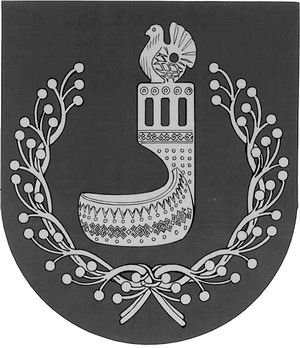 МАРИЙ ЭЛ РЕСПУБЛИКЫНОРШАНКЕ МУНИЦИПАЛЬНЫЙ РАЙОНЫН АДМИНИСТРАЦИЙЖЕПУНЧАЛАДМИНИСТРАЦИЯОРШАНСКОГО МУНИЦИПАЛЬНОГО РАЙОНАРЕСПУБЛИКИ МАРИЙ ЭЛПОСТАНОВЛЕНИЕ